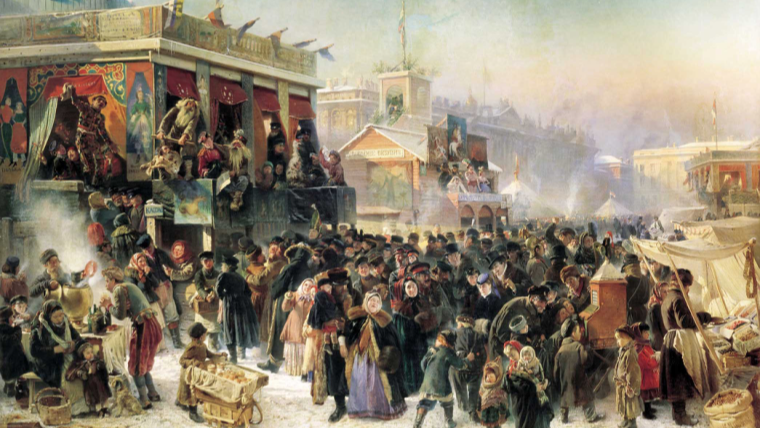 Answer the question or define the term for each:France: From Liberal Empire to the Third RepublicWhat events prompted the transformation from an empire to a republic?The Paris CommuneWhat impact did the Paris Commune have on Europe and France?The Third RepublicHow was the Third Republic unintendedly formed?The Habsburg EmpireWhat internal problems did Austria face that isolated it and made it different from other powerful states in Europe?Formation of the Dual MonarchyWhy was Austrian forced to finally give into the Hungarians? *Describe how the dual monarchy worked.Unrest of NationalitiesHow did nationalism create unrest in Austria-Hungary?Russia: Emancipation and Revolutionary StirringsReforms of Alexander IIWhy did Alexander II feel compelled to end serfdom in Russia?How was the emancipation of serfs seen as a disappointment?What other two reforms did Alexander II make?Revolutionaries Why did terrorist activity increase and turn against the tsar?Great Britain: Toward DemocracyThe Second Reform Act (1867)What impact did the Second Reform Act of 1867 have on Britain?Gladstone’s Great Ministry (1868-1874)What liberal accomplishments were made by Gladstone’s ministry?Disraeli in Office (1874-1880)The Irish QuestionWhat was the “Irish question”?Please read the “In Perspective” section for and overview of the chapterUnit VIII – Rise of the Nation-State(8-3) Issues in the East: Lions, Two-Head Eagles and Bears – pg. 526 – 539Guided Reading Questions